Spectacle musical avec Amélie Leclercle jeudi 11 avril 2019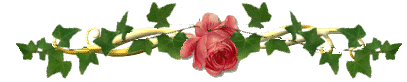 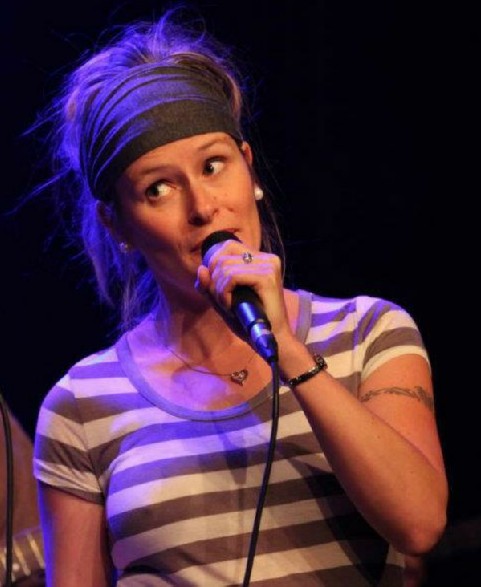 J'ai trouvé dans le jardin,
Un bel oeuf en travertin.
J'ai trouvé dans la cuisine,
Un panier de friandises.
J'ai trouvé dans le jardin,
Un bel oeuf en travertin.
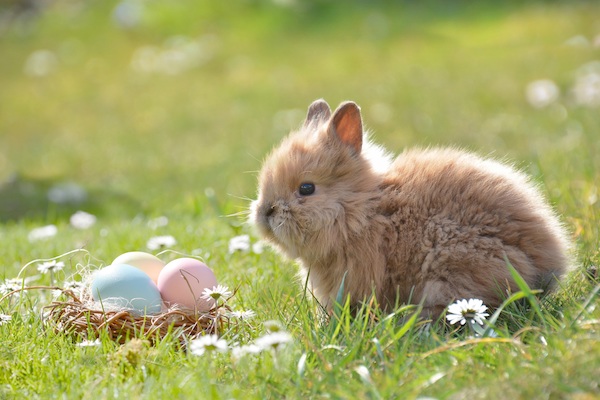 J'ai trouvé dans la cuisine,
Un panier de friandises.
J'ai trouvé près du Lilas
Une poule en chocolat
Et un lapin en nougat.
Et tout ça, rien que pour moi ?
C'est trop pour mon estomac,
Heureusement que tu es là !
Chargées d'œufs et de friandises,
Les cloches font leur grand retour 
Pour faire aux enfants la surprise
Qu'ils découvrent au petit jour !PROGRAMMATION DES ACTIVITÉS DE LOISIRS			                   Avril   2019         DimancheLundiMardiMercrediJeudiVendrediSamedi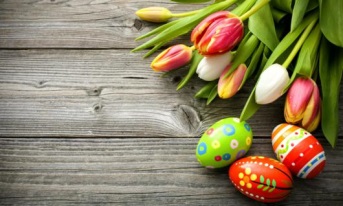 1 Loisirs PAB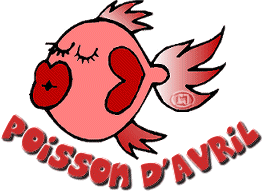 2 Coiffure A.M.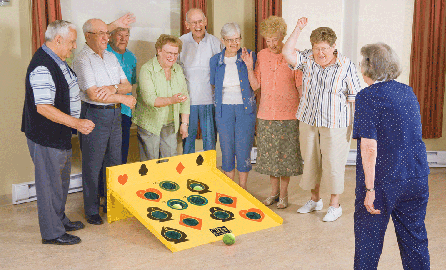 Boule-à-tout3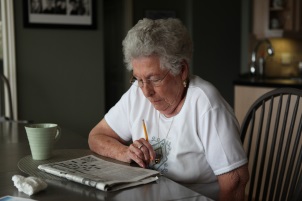 Jeux intellectuelles4 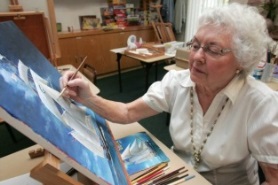 Artistes en herbes5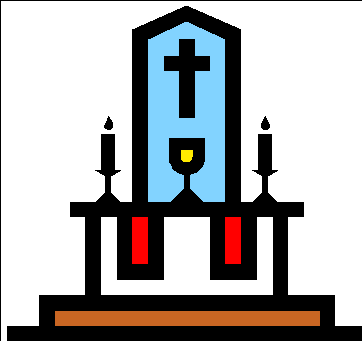 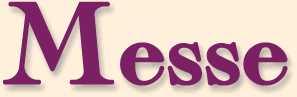 6 Loisirs PABJasette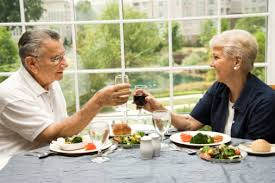 7   Loisirs PABPoupée thérapeutique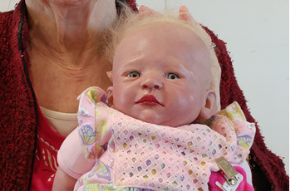 8  Loisirs PAB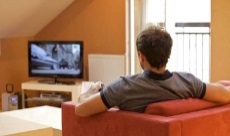 Après-midi TV9 Coiffure A.M.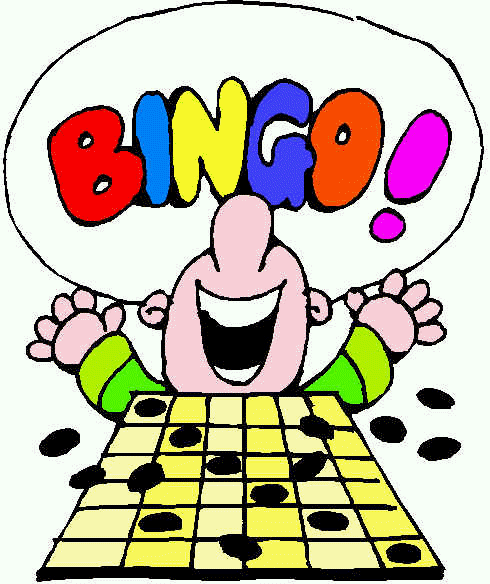 10 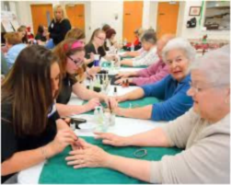 Manucure11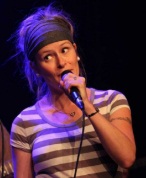 Spectacle Amélie Leclerc12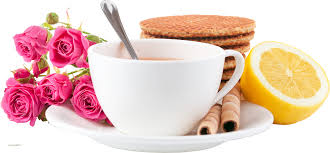 Après-midi libre13 Loisirs PABMassage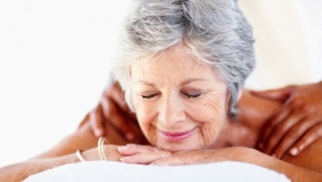 14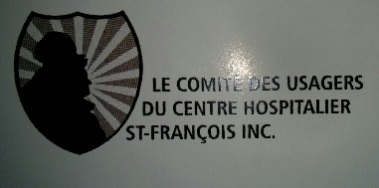 Réunion de votre comité15 Loisirs PAB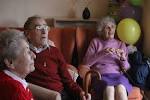 Après-midi TV16 Coiffure A.M.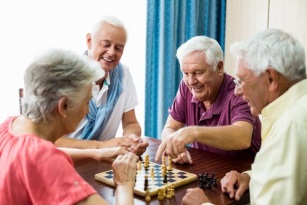 Jeux de table et de cartes17 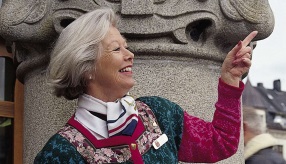 Petite sortie individuelle ou en petit groupe…À déterminé 18 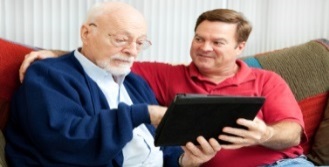 On s’amuse avecla tablette19  Vendredi saint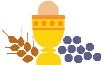 20 Loisirs PABJasette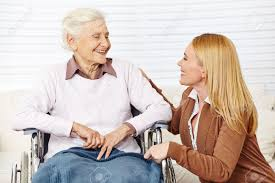 21 Loisirs PAB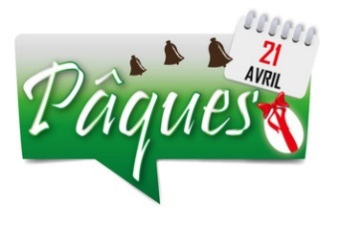 22 Loisirs PAB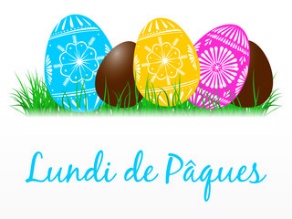 23 Coiffure A.M.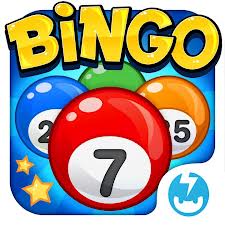 24 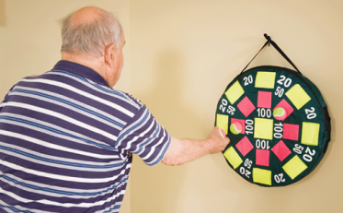 Jeu de dards-boules25  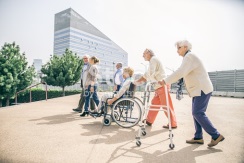 Petite sortie individuelle ou en petit groupe…À déterminé 26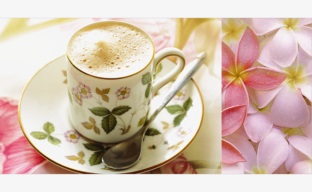 Après-midi libre27 Loisirs PABMassage28 Loisirs PABPoupée thérapeutique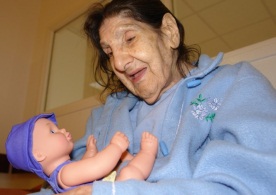 29 Loisirs PAB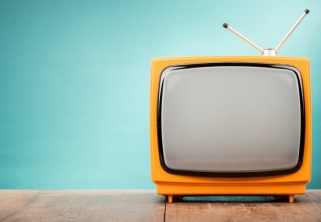 Après-midi TV30 Coiffure A.M.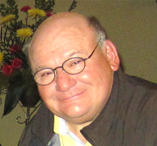 Conférence et projection de photos du voyage en Asie de Pierre, le bénévole.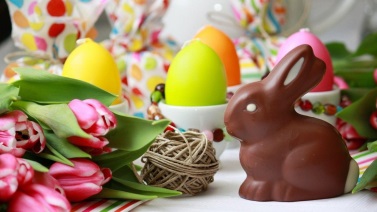 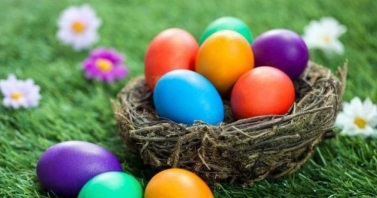 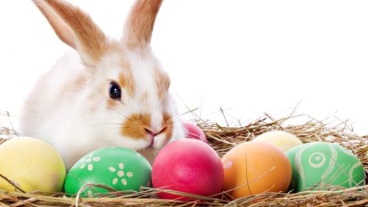 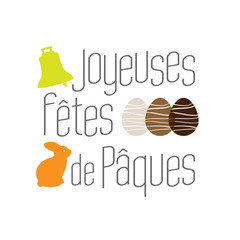 